A Right HandMay 2016In the old days being on the receiving end of a right hand or right-hander meant a punishment for bad behaviour. Given a nicer context it can mean being helpful to our friends and neighbours.  Another dredge down memory lane is my Brownie-guide motto “Lend A Hand!”  Well I’m thankful for my right hand at least as without it I wouldn’t have been able to write! Sorry ooooppps!!! I left out the other hand???Writers’ Circle News:We are proud of Peter and Barbara who have both turned the grand age of 90 and are still writing and full of ideas. Well done to both of you!!I need everyone to send me contributions for this newsletter so contact me: by e.mail: Tinasaround@aol.com or hand me your work at our meetings.The Small PrintFind us online at: http://thurrockwriterscircle.weebly.com/Flash Fiction Competition go to www.flash500.comNow in its seventh year, this quarterly open-themed competition for fiction up to 500 words has closing dates of 31st March, 30th June, 30th September and 31st December. Entry fee: £5 for one story, £8 for two storiesPrizes: £300 plus publication in Words with JAM, £200, £100Novel Opening Chapter & Synopsis CompetitionThis is an annual competition, which closes on 31st October each year.  The judges for this competition will be the senior editors at Crooked Cat Publishing.Entry fee: £10Prizes: £500 first prize, plus a runner’s up prize of £200Book Review – A Tiny Bit Marvelous by Dawn FrenchI found this book hilariously funny and could relate to the circumstances. It is written giving the points of view of different members of a modern day family in a diary style format.  Below reviews from the book sleeve.To celebrate the life and work of Essex literary legend, crime writer Margery Allingham who lived in Tolleshunt D’Arcy, Essex Book Festival is launching its first Crime Writing Short Story Competition in collaboration with BBC Essex. We are inviting entries from published and unpublished writers based in the UK.Essex has a long tradition of nurturing some of the UK’s best-loved crime writers, including renowned Witham-resident Dorothy L Sayers, and more recently, No. 1 bestselling author Martina Cole, born in Aveley, Essex.Contact: (01206) 872739 hello@essexbookfestival.org.ukEssex Book Festival, Centre for Creative Writing, 
University of Essex, Colchester,CO4 3SQwww.essexbookfestival.org.uk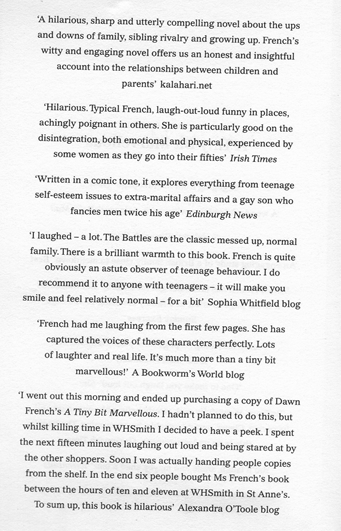 Crime Writing
Short Story Comp  2016